RÉFÉRENCES – INTERCULTURALISME (en français)Aghasi, S.L. (2010). L’intégration socioscolaire et les stratégies identitaires d’adolescents iraniens à Montréal. Thèse inédite de doctorat, Université de Montréal, Montréal.Angela Buono, A. (2011). Le transculturalisme : de l'origine du mot à « l'identité de la différence » chez Hédi Bouraoui, International Journal of Canadian Studies, 43, 7-22. [Consulter le document] 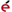 Armand, F., De Koninck, Z., Murphy, T. et Triki, A. (2010). L’intégration des élèves allophones immigrants nouveaux arrivants ou issus de l’immigration dans le monde scolaire à Montréal : la question des modèles de service. Conférence nationale Metropolis, Montréal.Armande, F., Mayanrad, C. et Saboundijan, R, (2014). Accueillir les élèves immigrants en situation de grand retard scolaire : tout un défi !. Montréal : Québec français.Audet, G. (2011). L'interculturel en classe : pour une prise en compte de la spécificité culturelle dans l'intervention, McGill Journal of Education, 46(3) 443-458.Bartel-Radic, A. (2009). La compétence interculturelle : état de l'art et perspectives, Management international, 13(4) 11-26. [Consulter le document] Belabdi, M., (2010) Communication interculturelle et processus d’intégration des nouveaux immigrants marocain au Québec, Thèse de doctorat, Université de Montréal, Montréal.Benoit, M., Rousseau, C., Ngirumpatse, P., et Lacroix, L. (2008). Relations parents immigrants-écoles dans l'espace montréalais : au-delà des tensions, la rencontre des rêves, Revue de science de l’éducation, 34(2), 313-332.Boily, F. (2012). Retour sur la Commission Bouchard-Taylor ou les difficultés de fonder l'avenir sur le pluralisme intégrateur, International Journal of Canadian Studies, 45-46, 219-237 [Consulter le document] Borri-Anadon C., Potvin M. and Larochelle-Audet J. (2015) La pédagogie de l’inclusion, une pédagogie de la diversité. In N. Rousseau (dir.), La pédagogie de l’inclusion scolaire, (3e édition) (pp. 49-64), Québec: Presses de l’Université du Québec.Bouchamma, Y., Benimmas, A., (2007). L'immigration, un enjeu pour l'éducation : curriculum et socialisation en contexte de diversité culturelle à l'école, Revue de l'Université de Moncton, 38(2) 1-4.Boulanger, D., Larivée, S. J., Minier, P., Couturier, Y., Kalubi-Lukusa, J.C. et Cusson, V. (2011). Travail social et participation parentale dans le contexte du partenariat école-famille-communauté : mise en perspective autour d'une logique socioculturelle. Service social 57(2), 74-95.Changkakoti, N. et Akkari, A., (2008). Familles et écoles dans un monde de diversité : au-delà des malentendus, Revue des sciences de l'éducation, 34(2), 419-441.Côté, M. (2012) Du renouveau en intégration des élèves immigrants, Québec français, 53-54.Couture, D. (2014). Créer des relations justes. Analyse de pratiques innovatrices, féministes et interculturelles dans le contexte canadien, Théologiques, 22(1), 87-99. [Consulter le document] Daniel Salée, D. (2010). Penser l'aménagement de la diversité ethnoculturelle au Québec, Politique et Sociétés, 29(1), 145-180. [Consulter le document] De Koninck, Z. et Armand, F. (2011). Le choix des modèles de service offerts aux élèves issus de l’immigration au Québec : entre réalisme, tradition et innovation, Thèmes canadiens/Canadian Issues, hiver, 29-34.Eid, P. et Labelle, M. (2013). Vers une politique québécoise antiraciste? Relations, 763, 18-21. [Consulter le document] Farmer, D. et Labrie, N. (2008). Immigration et francophonie dans les écoles ontariennes : comment se structurent les rapports entre les institutions, les parents et le monde communautaire, Revue des sciences de l'éducation, 34 (2), 377-398.Grégoire-Labrecque, G. (2015). La pertinence de l'étude des formations interculturelles dans l'approfondissement des enjeux de la diversité ethnoculturelle dans les établissements scolaires, Approche inductive, 2(2), 39-66.Institut de la statistique du Québec (2012). Immigrants admis au Québec selon la catégorie détaillée, par période d’immigration, 1992-2011. Gouvernement du Québec : IQS. http://www.stat.gouv.qc.ca/publications/referenc/quebec_stat/pop_imm/ pop_imm_3.htm. Kanouté, F., Vatz-Laaroussi, M., Rachédi, L. et Tchimou-Doffouchi, M. (2008). Familles et réussite scolaire d’élèves immigrants du secondaire, Revue des sciences de l’éducation, 34(2), 265-289.Kanouté, F. André, J., Charette, J., Lafortune, G., Lavoie, A. et Gosselin-Gagné, J. (2011). Les relations école-organisme communautaire en contexte de pluriethnicité et de défavorisation,  McGill journal of Education, 46 (3), 407-421.Kanouté. F. et LaFortune. G. (2011). La réussite scolaire des élèves d'origine immigrée : réflexions sur quelques enjeux à Montréal, Education et francophonie, 39(1), 80-92.Kanouté, F. (2007). Intégration sociale scolaire des familles immigrantes au Québec. Une prise en compte globale des familles, CAIRN, 143(7), 64-74.Lafortune, G., et Kanouté, F. (2007). Vécu identitaire d'élèves de 1ère et 2ème génération d'origine Haitienne, Revue de l'université de Moncton, 38(2), 33-71.Leroux, G. (2007). Le système scolaire québécois : Petit guide à l'intention de nos élèves immigrants et de leurs parents, Le Québec français, 145.Magnan, M. O. et Darchinian, F. (2014) Enfants de la loi 101 et parcours scolaires linguistiques : le récit des jeunes issus de l'immigration à Montréal, McGill Journal of Education, 49 (2). 374-398.Manço, A. et  Freyens, F. (2008). Connaître, reconnaître et développer les ressources identitaires des jeunes filles issues de l'immigration musulmane : de la recherche à l'action scolaire préventive, Revue de science de l’Éducation, 34 (2). 399-417.McAndrew, M., Garnett, B., Ledent, J., Ungerleider, C., Adumati-Trache, M. et Ait-Said, R., (2008). La réussite scolaire des élèves issus de l'immigration : une question de classe sociale, de langue ou de culture?, Éducation et Francophonie, 36 (1) 177-196.McAndrew, M. et Ledent, J., (2012). La réussite scolaire des jeunes Québécois issus de l'immigration au secondaire de langue française : une comparaison entre la première et la deuxième génération, Diversité urbaine, 12(1), 7-25McAndrew, M., Tardif-Grenier, K. et Audet, G. (2012). La réussite éducative des élèves issus de l'immigration : regards contrastés : Présentation, Diversité urbaine, 12(1).McAndrew, M., Ledent, J. et Ait-Said, R. (2006). L'école québécoise assure-t-elle l'égalité des chances ? Le cheminement scolaire des jeunes noirs au secondaire, Cahier Québécois de démographie, 35 (1), 123-148.Modoveanu, M. (2010). De la diversité ethnoculturelle au vivre ensemble : représentations de futurs enseignants de l'approche multiculturelle en éducation, Revue des sciences de l'éducation de McGill, 45 (1). 27-43.McAndrew, M. (2001). Immigration et diversité à l’école : le débat québécois dans une perspective comparative. Montréal : Presses de l’Université de Montréal.McAndrew,  M. et al. (2009). Le cheminement et les résultats scolaires des jeunes d’origine immigrée à Montréal, Toronto et Vancouver : une analyse comparative. Rapport final soumis au Conseil canadien de l’apprentissage et à Citoyenneté et Immigration Canada.McAndrew, M. (2015). La réussite scolaire éducative des élèves issus de l’immigration. Montréal. Les presses de l’Université de MontréalMoldoveanu, M. (2010). De la diversité Ethnoculturelle au vivre ensemble : représentations de futurs enseignants de l'approche multiculturelle en éducation, McGill Journal of Education, 45(1), 27-43. [Consulter le document] Namazi, V. (2014). Barrières à la poursuite des études chez les immigrants : Le cas des chauffeurs de taxi iraniens à Montréal, Diversité urbaine, 14 (1). 73-93.Parent, R. et Torop, P. (2012). La sémiotique postmoderne dans la pédagogie et la recherche interculturelles, International Journal of Canadian Studies, 45-46, 353-379. [Consulter le document] Potvin, M., Audet, G. et Bilodeau, A., (2013). L'expérience scolaire d'élèves issus de l'immigration dans trois écoles pluriethniques de Montréal, Revue des sciences de l’Education, 39(3), 515-545.Rahm, J., Lachaîne, A., Martel-Reny, M. P. et Kanouté, F. (2012). Le rôle des organismes communautaires dans la réussite scolaire et le développement identitaire des jeunes issus de l'immigration, Diversité urbaine, 12 (1), 87-104.Rocher, F. (2015). Sur les dimensions constitutives de la citoyenneté, Recherches sociographiques, 56(1), 139-170. [Consulter le document] Sabatier, C., Myre-Bisaillon, J., (2014). Lire et écrire : les liens école-familles-communautés en contextes pluriels, Nouveaux c@hiers de la recherche en éducation, 17(2). 1-7.Schwimmer, M., Cormier, A-A., Maxwell, B., Waddington, D. et McDonough, K. (2012). L'État doit-il mettre fin au financement des écoles ethnoreligieuses ?, Les ateliers de l'éthique, 7(1), 24-44. [Consulter le document] Steinbach, M. (2012). Élargir les perspectives interculturelles des futurs enseignants, McGill Journal of Education, 47(2), 153-170. [Consulter le document] Steinbach M., Vatz Laaroussi M. and Potvin M. (2016). Accueillir de jeunes réfugiés en région: la formation générale des adultes comme alternative scolaire?, Alterstice, Revue internationale de la recherche interculturelle 5 (2), 99-108.Vatz Laaroussi, M. (2007, printemps). Les relations intergénérationnelles, valeurs de transmission et de résilience au sein des familles immigrantes et réfugiées au Québec. (N. 6, Ed.) Enfances, Familles, Générations.LIVRES McAndrew M., et l'équipe du GRIES, dont, Armand F., Ledent J., Potvin M., Rahm J. and Vatz Laaroussi M. (2015) La réussite éducative des élèves issus de l’immigration. Dix ans de recherche et d’intervention au Québec, Montréal: Presses de l’Université de Montréal.McAndrew, M., Potvin, M., Borri-Anadon, C., et Collectif (2014). Le développement d'institutions inclusives en contexte de diversité : Recherche, formation, partenariat. Montréal : Presses de l’Université du Québec. Potvin M., Borri-Anadon C., Larochelle-Audet J. and Mc Andrew M. (2015) La formation à la diversité des futurs enseignants dans les universités québécoises, Actes du Colloque international de l‘Association francophone internationale de recherche scientifique en éducation (AFIRSE), www.afirse.uqam.caPotvin M., Magnan M.-O. and Larochelle-Audet J. (dir.). (2016). La diversité ethnoculturelle, religieuse et linguistique en éducation. Théorie et Pratique, Montréal: Fidès ÉducationPretceille, M. (2013). L'éducation interculturelle: « Que sais-je ? ». Paris : Presses Universitaires de France.Savidan, P. (2010). Le multiculturalisme. Paris : Presses Universitaires de France.Toussaint, P. (dir.). (2010). La diversité ethnoculturelle en éducation. Enjeux et défis pour l'école québécoise. Québec, Presses de l'Université du Québec.Vatz Laaroussi, M, Bernier, E et Guilbert, L. (dir.). (2013). Les collectivités locales au coeur de l'intégration des immigrants. Questions identitaires et stratégies régionales. Québec, Les Presses de l'Université Laval.DE THÉSÉE ET CARRCarr, Paul R. (2010). L’interculturel et la race blanche : La face cachée des relations de pouvoir inéquitable. In Thésée, G., Carignan, N. et Carr, P. (eds.), Les faces cachées de la recherche interculturelle. (pp. 201-221). Paris: L’Harmattan.Carr, Paul R. & Gina Thésée. (2006). Race et identité dans l’éducation au Québec, DIRECTIONS: Recherche et politiques sur l’élimination du racisme, 3(1), 38-42. (TRANSLATION)Thésée, G., Carignan, N. et Carr, P. R. (2010). Les faces cachées de l’interculturel. Paris : L’Harmattan.Thésée, Gina & Carr, Paul R. (2016). Les mots pour le dire : l’acculturation ou la racialisation dans l’expérience scolaire de jeunes Afro-Canadiens de Montréal d’origine haïtienne?, Comparative and International Education / Éducation Comparée et Internationale, 45(1), 1-17. http://ir.lib.uwo.ca/cgi/viewcontent.cgi?article=1376&context=cie-eciThésée, Gina & Carr, Paul R. (2015). L’environnement et l’identité écologique dans le roman « Gouverneurs de la rosée » de Jacques Roumain : une proposition d’éducation critique pour le contexte socio-environnemental haïtien, Éducation relative à l’environnement : Regards– Recherches–Réflexions, 12, 17-38. http://www.revueere.uqam.ca/categories/PDF/volume12/V12_RR1.pdfThésée, Gina & Carr, Paul R. (2014). La (re)lecture des mots, du monde et des maux des jeunes noirs : apports de la pédagogie critique à la recherche en éducation en contextes de racialisation, Revue canadienne de l’éducation, 37(1), 308-329.http://www.cje-rce.ca/index.php/cje-rce/article/view/1528/1680Thésée, Gina & Carr, Paul R. (2009). Le Baobab en quête de ses racines : la Négritude d’Aimé Césaire ou l’éveil à un humanisme identitaire et écologique dans l’espace francophone, Éducation et francophonie, XXXVII(2), 204-221. http://www.acelf.ca/c/revue/pdf/EF-37-2-204-THÉSÉE.pdfThésée, Gina & Carr, Paul R. (2008). Une proposition d’élargissement de la dimension critique en éducation relative à l’environnement : la résistance éco-épistémologique, Éducation relative à l’environnement : Regards – Recherches – Réflexions, 7, 65-90.Thésée, Gina & Paul R. Carr. (2008). L’interculturel en environnement : Où justice sociale devrait rimer avec justice environnementale, Journal of Canadian and International Education, 37(1), 45-70.Thésée, Gina & Paul R. Carr. (2007). Les mesures d’équité et les discontinuités culturelles (Equity Measures and Cultural Discontinuities). In Solar, Claudie & Fasel Kanoute (eds.), Équité en éducation (Equity in Education). Montreal: Éditions Nouvelles.Thésée, Gina, Carr, Paul R. & Potwora, Franck. (2015). Le rôle des enseignants dans l’éducation et la démocratie : Impacts d’un projet de recherche sur la perception de futurs enseignants, Revue de l’éducation de McGill, 50(2/3), 363-388.http://mje.mcgill.ca/article/view/9156/7074